Activité : Son et santé« A force d’écouter la musique trop fort, on finit par l’entendre à moitié »TRAVAIL : A l’aide des documents et animations,Explique cette phrase,Indique les bons gestes à adopter pour préserver son audition.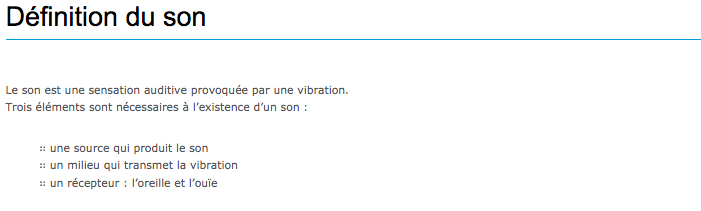 Document 1 : (www. sonorisation-spectacle.org/definition-du-son.html)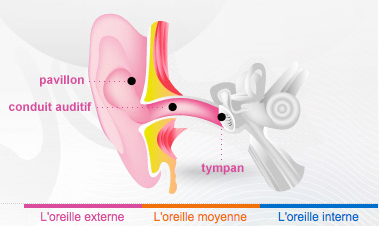 Animation 2 : Constitution de l’oreille : www.ecoute-ton-oreille.com/l-oreille-mode-d-emploi.htm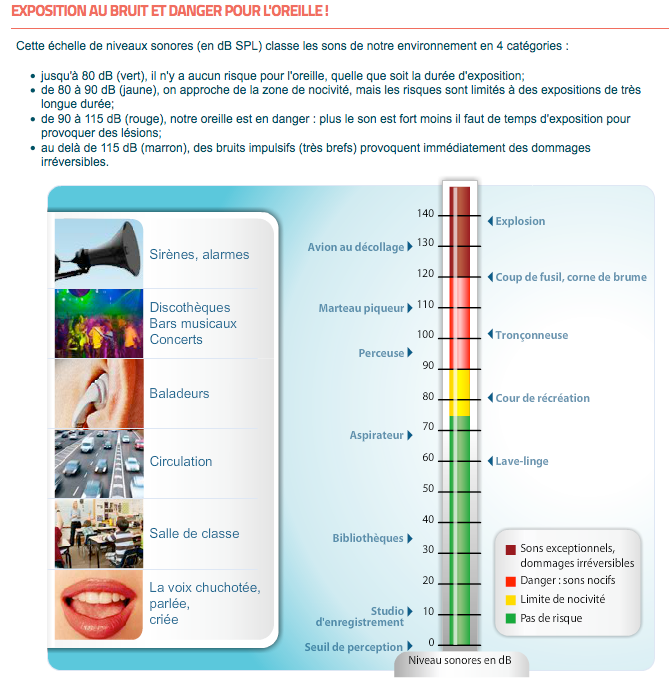 Document 3 : Exposition au bruit et danger pour l’oreille !(www.colchea.org)Animation 4 : vidéo test ton audition ultra son -18 - 25- 30 ans et plushttps://youtu.be/c-fDtrkxyS4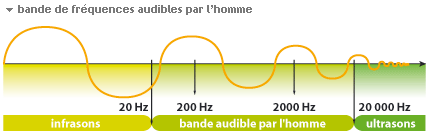 Animation 5 : www.cchlea.org/bruit-attention-danger-!-protectionDocument 6 : les bons gestes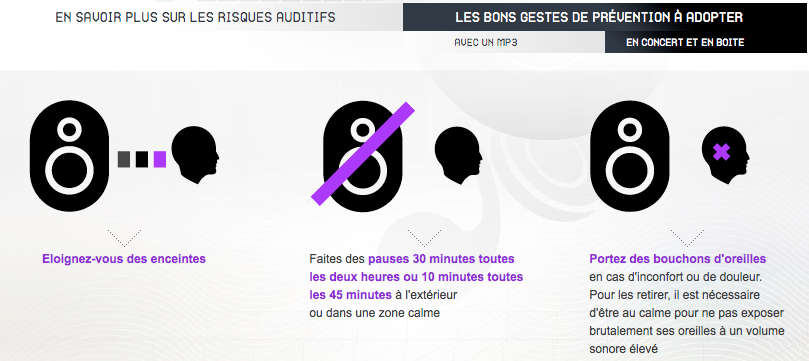 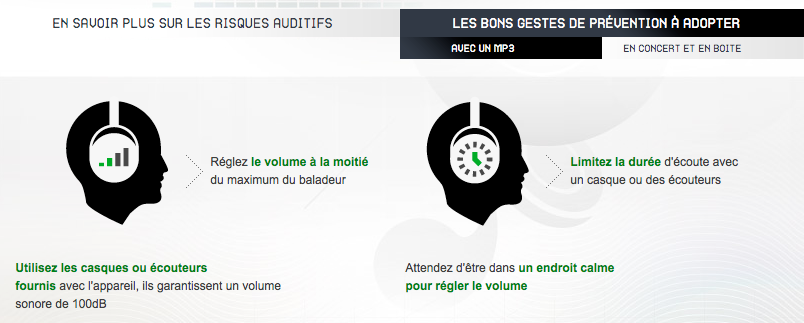 Collège – Cycle Collège – Cycle Collège – Cycle Collège – Cycle Collège – Cycle Collège – Cycle Présentation de l’activitéPrésentation de l’activitéPrésentation de l’activitéPrésentation de l’activitéPrésentation de l’activitéPrésentation de l’activitéTitre de l’activité :Titre de l’activité :Titre de l’activité :Titre de l’activité :« A force d’écouter la musique trop fort, on finit par l’entendre à moitié »« A force d’écouter la musique trop fort, on finit par l’entendre à moitié » Auteur :  Auteur :  Auteur :  Auteur : Bassin de BramBassin de BramDurée :Durée :Durée :Durée :1 Heure1 HeureThème du programme : Thème du programme : Thème du programme : Des signaux pour observer et communiquer :Caractériser différents types de signaux (lumineux, sonores, radio …)Des signaux pour observer et communiquer :Caractériser différents types de signaux (lumineux, sonores, radio …)Des signaux pour observer et communiquer :Caractériser différents types de signaux (lumineux, sonores, radio …)Connaissances visées :Connaissances visées :Connaissances visées :Les activités proposées permettent de sensibiliser les élèves aux risques auditifsLes activités proposées permettent de sensibiliser les élèves aux risques auditifsLes activités proposées permettent de sensibiliser les élèves aux risques auditifsPrérequis cycle  :Prérequis cycle  :Prérequis cycle  :AucunAucunAucunType d’activité Type d’activité Type d’activité Répondre à une question scientifique à l'aide de documentsRépondre à une question scientifique à l'aide de documentsRépondre à une question scientifique à l'aide de documentsCompétences travaillées / évaluéesCompétences travaillées / évaluéesCompétences travaillées / évaluéesCompétences travaillées / évaluéesCompétences travaillées / évaluéesDomaine du soclePratiquer des langages :Lire et comprendre des documents scientifiquesAdopter un comportement éthique et responsableExpliquer les fondements des règles de sécurité en chimie, électricité et acoustiqueS’approprier des outils et des méthodesUtiliser des outils numériques pour mutualiser des informations sur un sujet scientifiquePratiquer des langages :Lire et comprendre des documents scientifiquesAdopter un comportement éthique et responsableExpliquer les fondements des règles de sécurité en chimie, électricité et acoustiqueS’approprier des outils et des méthodesUtiliser des outils numériques pour mutualiser des informations sur un sujet scientifiquePratiquer des langages :Lire et comprendre des documents scientifiquesAdopter un comportement éthique et responsableExpliquer les fondements des règles de sécurité en chimie, électricité et acoustiqueS’approprier des outils et des méthodesUtiliser des outils numériques pour mutualiser des informations sur un sujet scientifiquePratiquer des langages :Lire et comprendre des documents scientifiquesAdopter un comportement éthique et responsableExpliquer les fondements des règles de sécurité en chimie, électricité et acoustiqueS’approprier des outils et des méthodesUtiliser des outils numériques pour mutualiser des informations sur un sujet scientifiquePratiquer des langages :Lire et comprendre des documents scientifiquesAdopter un comportement éthique et responsableExpliquer les fondements des règles de sécurité en chimie, électricité et acoustiqueS’approprier des outils et des méthodesUtiliser des outils numériques pour mutualiser des informations sur un sujet scientifiqueDomaine 1Domaine 3 et 5Domaine 2Détails de l’activitéDétails de l’activitéDétails de l’activitéDétails de l’activitéDétails de l’activitéDétails de l’activitéDéroulement Déroulement Le problème « A force d’écouter la musique trop fort, on finit par l’entendre à moitié » est proposé aux élèvesA l’aide de documents et de liens pour des animations où vidéo les élèves doivent répondre à la problématique et mettre en évidence les bons gestes pour préserver leur auditionLes élèves sont en autonomieLe problème « A force d’écouter la musique trop fort, on finit par l’entendre à moitié » est proposé aux élèvesA l’aide de documents et de liens pour des animations où vidéo les élèves doivent répondre à la problématique et mettre en évidence les bons gestes pour préserver leur auditionLes élèves sont en autonomieLe problème « A force d’écouter la musique trop fort, on finit par l’entendre à moitié » est proposé aux élèvesA l’aide de documents et de liens pour des animations où vidéo les élèves doivent répondre à la problématique et mettre en évidence les bons gestes pour préserver leur auditionLes élèves sont en autonomieLe problème « A force d’écouter la musique trop fort, on finit par l’entendre à moitié » est proposé aux élèvesA l’aide de documents et de liens pour des animations où vidéo les élèves doivent répondre à la problématique et mettre en évidence les bons gestes pour préserver leur auditionLes élèves sont en autonomieLe(s) support(s) de travail :Le(s) support(s) de travail :Feuille élève, ordinateurs (animations et vidéos), documents source internetFeuille élève, ordinateurs (animations et vidéos), documents source internetFeuille élève, ordinateurs (animations et vidéos), documents source internetFeuille élève, ordinateurs (animations et vidéos), documents source internetRéférenceswww. sonorisation-spectacle.org/definition-du-son.htmlwww.colchea.orgyoutube : teste ton audition https://youtu.be/c-fDtrkxyS4